NAME ……………………………………..…………………………DATE ………… ADM NO. ……..							SIGNATURE	…………233CHEMISTRYFORM ONE TIME: 2 HOURSOPENER EXAMINATION TERM 3, 2022Kenya Certificate of Secondary EducationINSTRUCTIONS TO CANDIDATES: -Write your name, Admission number and class in the spaces provided above.Answer all the questions in the spaces providedCandidates should answer the questions in English.a) Define the following terms.                                                                       3mkIndicatorII) NeutralizationIII) Alkalib) The table below shows the pH values of some solutions. Study it and answer the questions that follow.  Which solution is likely;i) To produce bubbles/ effervescence with sodium carbonate solution.   1mkIi)  To be sodium chloride solutions                                                                 1mkc) Choose two solutions that can react to form a salt and water only.        1mkd) Which color would solution M show when added methyl orange indicator.     (1mk)  e.  Give a reason why the flower extract indicator is not  preferred.  1mkf/. What is the advantage of the universal indicator over the other indicators.   1mk2. a) Indicate whether each of the following is a mixture or a compound.               (6mk)        I) Black ink-----------------         Ii)  Sodium chloride------         Iii)  Tea----------------------        Iv)   Crude oil--------------         v ) sea water-------------          vi)  Air--------------------   b) State any four differences between a permanent and a temporary change.        (4mk.)	Permanent                                                                                           TemporaryC) A blue compound was heated in the lab in a boiling tube, droplets of a colorless liquid were seen on the cooler parts of the tube and the solid turned to white.    I)  Name the type of change undergone by the substance above                                (1mk)II) Identify; _ the white solid                                  					(2mks)                    _the colorless liquid3.(a)Name the following apparatus     (2mks)i) 				      ii) 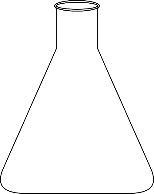 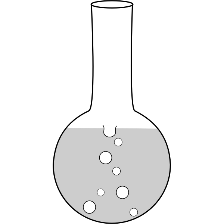           b) Draw the shapes of the following lab apparatus;                  (4mks)i) Deflagrating spoon                                                  ii) Pipette              iii) Teat pipette                                                            iv) Filter funnelc) State the function of the following lab apparatus;    (2mks)i) Dropping funnelIi) Desiccator d) List two apparatus used to measure accurate but specific volumes of liquid. (2mks)4. a) What is a flame? (1MK)b) List any four differences between a luminous and a non-luminous flame. (4mks)C) Explain why the luminous flame of the Bunsen burner produces a lot of light 		(1mk)D) State the functions of the following parts of the Bunsen burner 				(2mks)i)The collar---  ii) The base ------e) Which type of flame is most preferred for heating and why? Give two reasons it’s preferred.(3mk)5. a) Choose the most suitable method to get the first substance from the following mixtures;(3MK)i) Water and salt---------------- ii) Sand and water ---------------------iii) Oil and milk-------------------b) A student was given a mixture of solution x and solution y which were miscible with boiling points of 840c and 750c. The student’s setup the set of apparatus as shown below to separate the two liquids. Study it carefully and answer the questions that follow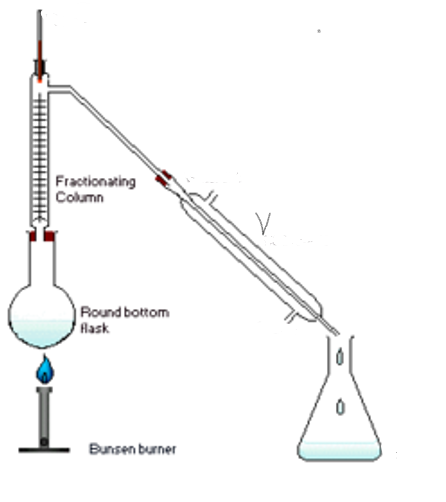 i) Name the method above that the student used 			(1mk)ii) What name is given to apparatus V                                                                   (1mk)iii) Indicate on the diagram the direction of flow of water                                  (1mk)iv) State the function of each of the following;                                                        (2mks)Fractionating column-Thermometer – v) Which of the two liquids was collected as the first distillate and why?          (2mk)6. Draw a well labelled diagram to show how a mixture of sodium chloride and iodine can be separated to acquire a pure sample of each.                                                                     (3MK)7. DESCRIBE how an oil sample can be extracted from ground nuts.                        (3mks)8 (a). FILL in the table below.        						(8MK)b) Identify the elements present in each of the following compounds;i) Lead chloride                                       				(1mk)ii) Zinc carbonate   			                                          (1 ½ Mk)iii) Aluminum sulphate                                                                           (1 ½ Mk)9. STATE and EXPLAIN the changes in mass that occurs when each of the following substances are strongly heated in a boiling tube in the lab.      					(2mk)a) Copper Nitrateb) Zinc oxide10. Define the following terms;            					(6mks)a) Chemistryb) Drugc) Drug abused) Moleculee) Atom f) Element11. Fill in the gaps in the chemical equations below.        a) Zinc   + hydrochloric acid                                   -------------------------------------   + Hydrogen (1mk)  b) Copper ii oxide + Sulphuric (vi) acid 		     -------------------------- + -------------------(2mk) solutionPHM  9R  7K  3D  13G  6   ELEMENTSYMBOL Calcium     Cu      K    Sodium      F   Helium   Silver   Mg